Final Opportunity to get your Pancake Breakfast tickets and support our OP Students Safe Grad eventTicket orders will be accepted until noon Monday March 4th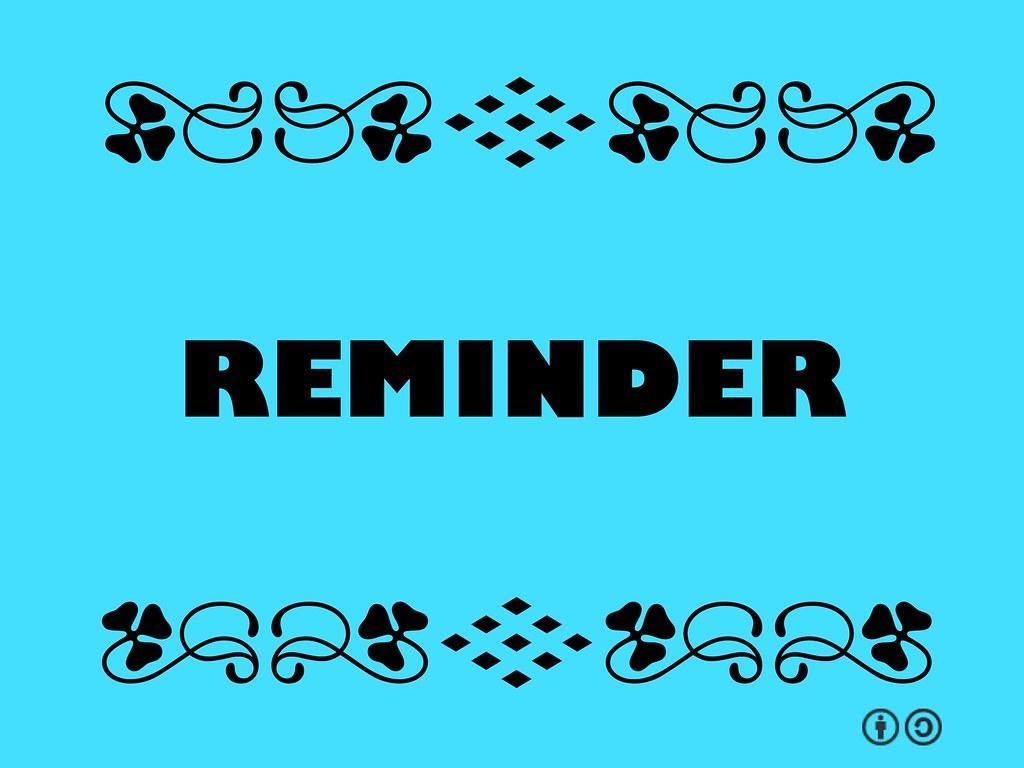 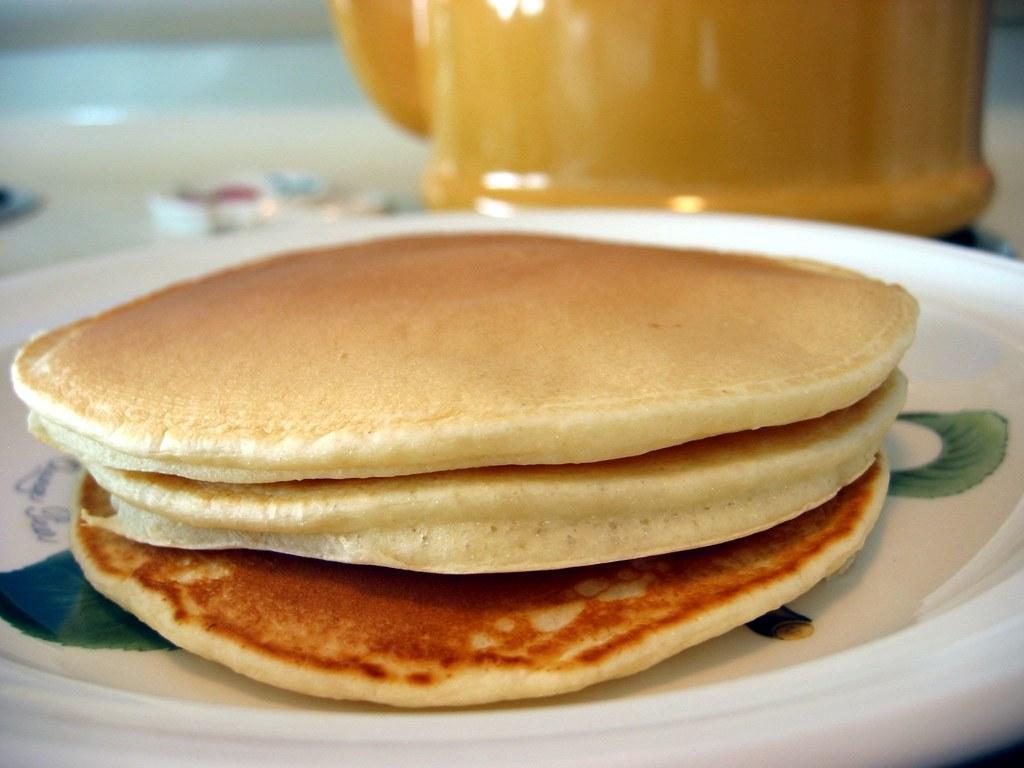 Sunday March 10th -  Pancake Breakfast Park West Inn at 525 Dale BoulevardTo order tickets email  oakparksafegradfundraising@gmail.com THANK YOU for your support in gathering and providing very generous Silent Auction prizes to be raffled at the Pancake BreakfastAs well parents, the attached sponsorship form “OP Vegas in the Peg” provides an opportunity for individual or business Sponsorship to support the fundraising efforts for the 2024 Safe Grad event.  We cannot meet our fundraising goals without the amazing support and financial dedication from families, businesses and friends of our OP 2024 Grad Students. Please share this document in request of financial support for our Safe Grad.Have a great weekend everyone.SOCIAL MEDIAPlease find and follow Oak Park High School Safe Grad at https://www.facebook.com/oak.park.high.school.safe.grad?mibextid=LQQJ4d 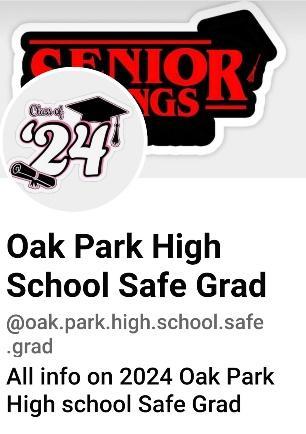 